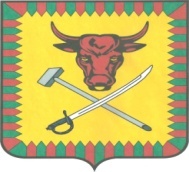 ПОСТАНОВЛЕНИЕАДМИНИСТРАЦИИ ГОРОДСКОГО ПОСЕЛЕНИЯ«АТАМАНОВСКОЕ»пгт. Атамановка«24» сентября 2018 год                                                                                № 36НПАВ соответствии с приказом Минстроя России от 06.04.2017 N 691/пр «Об утверждении методических рекомендаций по подготовке государственных программ субъектов Российской Федерации и муниципальных программ формирования современной городской среды в рамках реализации приоритетного проекта "Формирование комфортной городской среды» на 2018 - 2022 годы», в целях осуществления участия заинтересованных лиц в процессе принятия решений и реализации проектов благоустройства дворовых территорий и муниципальных территорий общего пользования в рамках реализации проекта муниципальной программы "Формирование современной городской среды на территории городского поселения «Атамановское» на 2018 - 2022 годы, руководствуясь Федеральным законом от 06.10.2003 N 131-ФЗ "Об общих принципах организации местного самоуправления в Российской Федерации", Устава городского поселения «Атамановское», Постановляю:Внести изменения в состав муниципальной общественной комиссии по организации общественного обсуждения проекта муниципальной программы "Формирование современной городской среды на территории городского поселения «Атамановское» на 2018 - 2022 годы, проведения комиссионной оценки предложений заинтересованных лиц, осуществления контроля за реализацией муниципальной программы «Формирование современной городской среды на территории городского поселения «Атамановское» на 2018 - 2022 годы согласно приложению N 1 к настоящему постановлению.Опубликовать настоящее постановление на официальном сайте администрации городского поселения «Атамановское» в информационно-телекоммуникационной сети "Интернет".Глава администрациигородского поселения «Атамановское»        	     	                            	Л.С. Зимина 
Приложение N 1
к постановлению администрации
городского поселения «Атамановское»"
от «24» сентября 2018 № 36 НПАСостав муниципальной общественной комиссии по организации общественного обсуждения проекта муниципальной программы «Формирование современной городской среды на территории городского поселения «Атамановское» на 2018-2022 годы, проведения комиссионной оценки предложений заинтересованных лиц, осуществления контроля за реализацией муниципальной программы «Формирование современной городской среды на территории городского поселения «Атамановское» на 2018-2022 годы»Лист ознакомленияО внесении изменений в Постановление № 774 от 04.10.2017 г. «Об утверждении состава и порядка деятельности муниципальной общественной комиссии по организации общественного обсуждения проекта муниципальной программы «Формирование современной городской среды на территории городского поселения «Атамановское» на 2018-2022 годы, проведения комиссионной оценки предложений заинтересованных лиц, осуществления контроля за реализацией муниципальной программы «Формирование современной городской среды на территории городского поселения «Атамановское» на 2018-2022 годы»Зимина Лариса Сергеевнапредседатель муниципальной общественной комиссии, руководитель администрации городского поселения «Атамановское»Фомина Ирина Александровна заместитель председателя муниципальной общественной комиссии, начальник финансово-экономического отдела администрации г.п. «Атамановское»Громова Юлия Сергеевнасекретарь муниципальной общественной комиссии, делопроизводитель администрации г.п. «Атамановское»Члены муниципальной общественной комиссии:Члены муниципальной общественной комиссии:Яськов Антон ЛеонтьевичГлавный специалист по ЖКХ администрации гп. «Атамановское»Утюжникова Татьяна МихайловнаПредседатель совета депутатов администрации г.п. «Атамановское»Клюева  Ольга ВладимировнаДиректор УК «Альтернатива»Перфильев Алексей АнатольевичИПКосенкова Татьяна ВладимировнаЖитель пгт. АтамановкаФИОПодпись